Сумська міська радаVІII СКЛИКАННЯ       СЕСІЯРІШЕННЯвід                          2024 року  №        -МРм. СумиРозглянувши звернення фізичної особи-підприємця, надані документи, відповідно до  статей 12, 122, 123, 124 Земельного кодексу України, частини першої статті 19 Закону України «Про оренду землі», абзацу другого частини четвертої статті 15 Закону України «Про доступ до публічної інформації», на підставі рішення Сумської міської ради від 14 липня 2022 року № 3025-МР «Про внесення змін до рішень Сумської міської ради від 24 червня 2020 року № 7000-МР «Про встановлення плати за землю» (зі змінами), враховуючи рекомендації постійної комісії з питань архітектури, містобудування, регулювання земельних відносин, природокористування та екології Сумської міської ради (протокол від 21 травня 2024 року № 83), керуючись пунктом 34 частини першої статті 26 Закону України «Про місцеве самоврядування в Україні», Сумська міська рада  ВИРІШИЛА:1. Надати в оренду земельну ділянку згідно з додатком.2. Встановити орендну плату в розмірі відсотку від нормативної грошової оцінки земельної ділянки, зазначеного в графі 6 додатку до рішення.3. Фізичній особі-підприємцю Кулаковій Яні Юріївні в місячний термін звернутися до Департаменту забезпечення ресурсних платежів Сумської міської ради (Клименка Юрія) для укладання договору оренди земельної ділянки.4. Після укладання договору оренди земельної ділянки за адресою:                     м. Суми, вул. Героїв Крут, 27/1, площею 0,2263 га, кадастровий номер 5910136300:06:036:0005, фізичній особі-підприємцю Кулаковій Яні Юріївні вжити заходів для внесення змін до Державного земельного кадастру стосовно обмежень у використанні земельної ділянки, а саме:- згідно Схеми планувальних обмежень Плану зонування території ділянка знаходиться в межах санітарно-захисної зони від підприємств IV-V класу шкідливості;- згідно топографо-геодезичного плану масштабу 1:500 через запитувану ділянку проходить електричний кабель 0,4 кВ, що має  охоронну зону, визначену додатком И-1 (обов’язковий) державних будівельних норм ДБН Б.2.2-12:2019 «Планування та забудова територій».5. Через півроку після припинення або скасування воєнного стану в Україні фізичній особі-підприємцю Кулаковій Яні Юріївні звернутися до Сумської міської ради щодо врегулювання питання перегляду розміру орендної плати на рік за землю у відсотках до нормативної грошової оцінки земельної ділянки у відповідності до вимог нормативно-правових актів на дату припинення або скасування воєнного стану в Україні.Секретар Сумської міської ради					        Артем КОБЗАРВиконавець: Клименко ЮрійІніціатор розгляду питання – постійна комісія з питань архітектури, містобудування, регулювання земельних відносин, природокористування та екології Сумської міської радиПроєкт рішення підготовлено Департаментом забезпечення ресурсних платежів Сумської міської ради.Доповідач – Клименко Юрій Додатокдо рішення Сумської міської ради   «Про надання в оренду фізичній особі-підприємцю Кулаковій Яні Юріївні земельної ділянки за адресою:                      м. Суми, вул. Героїв Крут, 27/1, площею 0,2263 га» від                   2024 року №          -МРСПИСОКФізичних осіб-підприємців, яким надаються в оренду земельні ділянки  Секретар Сумської міської ради												            Артем КОБЗАРВиконавець: Клименко Юрій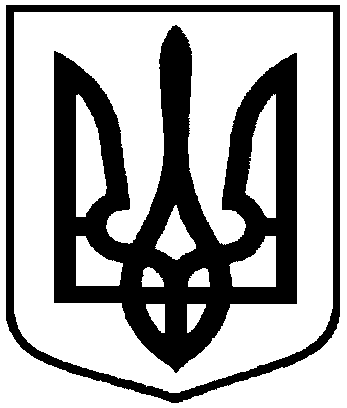 Проєкт оприлюднено«__»_________________2024 р.Про надання в оренду фізичній особі-підприємцю Кулаковій Яні Юріївні земельну ділянку за адресою: м. Суми, вул. Героїв Крут, 27/1, площею 0,2263 га№з/пПрізвище, ім’я, по батьковіфізичної особи-підприємця,реєстраційний номер облікової картки платника податківФункціональне призначення земельної ділянки,адреса земельної ділянки,кадастровий номерПлоща, га,строк користування Категорія земельної ділянкиРозмір орендної плати в рік за землю у відсотках до грошової оцінки земельної ділянкиРозмір орендної плати в рік за землю у відсотках до грошової оцінки земельної ділянки12345661.Фізична особа-підприємець Кулакова Яна Юріївна,Під розміщеними стоянкою особистого транспорту та автомийкою,вул. Героїв Крут, 27/15910136300:06:036:0005(номер запису про право власності в Державному реєстрі речових прав на нерухоме майно: 50107126 від 01.05.2023 р., реєстраційний номер об’єкта нерухомого майна: 29988959101)0,22635 роківЗемлі промисловості, транспорту, електронних комунікацій, енергетики, оборони та іншого призначення3,0(2,0на період дії воєнного стану в Україні та протягом півроку після його припинення або скасування)